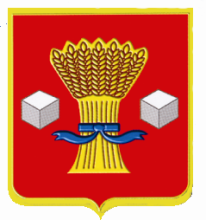 АдминистрацияСветлоярского муниципального района Волгоградской области                ПОСТАНОВЛЕНИЕот 25.08.2021                     № 1473Об отмене постановления администрации Светлоярского муниципального района Волгоградской области от 11.05.2021 № 814/1 «О внесении изменений в муниципальную программу «Благоустройство территории Светлоярского городского поселения Светлоярского муниципального района Волгоградской области на 2020-2024 годы», утвержденную постановлением администрации Светлоярского муниципального района Волгоградской области от 05.03.2020 № 387» На основании решения Думы Светлоярского городского поселения Светлоярского муниципального района Волгоградской области от 24.03.2021 № 15/66 «О внесении изменений в решение Думы Светлоярского городского поселения 22.12.2020 №13/52 «О бюджете Светлоярского городского поселения на 2021 год и плановый период 2022 и 2023 годов», руководствуясь Уставом Светлоярского  муниципального  района  Волгоградской  области, Уставом Светлоярского городского поселения Светлоярского  муниципального  района  Волгоградской  области,п о с т а н о в л я ю:1. Постановление администрации Светлоярского муниципального района Волгоградской области от 11.05.2021 № 814/1 «О внесении изменений в муниципальную программу «Благоустройство территории Светлоярского городского поселения Светлоярского муниципального района Волгоградской области на 2020-2024 годы», утвержденную постановлением администрации Светлоярского муниципального района Волгоградской области от 05.03.2020 № 387» отменить.2. Настоящее постановление вступает в силу со дня его подписания.3. Отделу по муниципальной службе, общим и кадровым вопросам  администрации Светлоярского муниципального района Волгоградской области (Иванова Н.В.) разместить настоящее постановление на официальном сайте Светлоярского муниципального района Волгоградской области.4. Контроль исполнения настоящего постановления возложить на заместителя главы Светлоярского муниципального района Волгоградской области Горбунова. А.М.Глава муниципального района                                                            Т.В.РаспутинаИсп. А.В.Чаусова